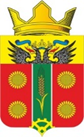 РОСТОВСКАЯ ОБЛАСТЬ АКСАЙСКОГО РАЙОНАСОБРАНИЕ ДЕПУТАТОВ ИСТОМИНСКОГО СЕЛЬСКОГО ПОСЕЛЕНИЯЧЕТВЕРТОГО СОЗЫВАРЕШЕНИЕО внесении изменений в Решение Собрания депутатов от 31.08.2021 года № 283 «О Регламенте Собраниядепутатов Истоминского сельского поселенияпринято Собранием депутатовИстоминского сельского поселения 		                     29 ноября2021 годаВ соответствии со статьей 37 Федерального закона от 06.10.2003 № 131-ФЗ «Об общих принципах организации местного самоуправления в Российской Федерации» Собрание депутатов Истоминского сельского поселения, Уставом муниципального образования «Истоминское сельское поселение»Собрание депутатов Истоминского сельского поселения РЕШАЕТ:1. Внести изменения в Решение от 31.08.2021 года № 283 «О Регламенте Собрания депутатов Истоминского сельского поселения» следующие изменения:1.) пункт 2 статьи 12 приложения № 1 изложить в следующей редакции:«2. Собрание депутатов образует следующие постоянные комиссии:1) по бюджету, налогам и   муниципальной собственности;2)  по мандатным вопросам и депутатской этике;3) по местному самоуправлению, социальной политике и охране общественного порядка;      4) по муниципальным программам.»2.) пункт 3 статьи 24 приложения № 1 изложить в следующей редакции:       3) План работы Собрания депутатов утверждается решением Собрания     депутатов Истоминского сельского поселения на год.3.) пункты 1,2 и 3 статьи 84 приложения № 1 изложить в следующей редакции:      1) Депутат регулярно (не реже одного раза в месяц) проводит прием граждан в установленном Собранием депутатов порядке, своевременно рассматривает обращения граждан, организаций независимо от организационно-правовой формы, общественных объединений, органов государственной власти, органов местного самоуправления и дает на них ответы в пределах своей компетенции. Отчитывается перед избирателями непосредственно на встречах, а также информирует их о своей работе через средства массовой информации не реже одного раза в год.        2) График приема депутатами граждан подлежит официальному опубликованию, а также размещению на официальном сайте не позднее 10 дней со дня его утверждения.         3) По инициативе председателя Собрания депутатов – главы Истоминского сельского поселения, его заместителя, постоянных комиссий и их председателей, депутатских объединений, депутатов в помещениях, отведенных для работы Собрания депутатов, могут проводиться совещания, конференции, «круглые столы», семинары, учеба и другие мероприятия, связанные с деятельностью Собрания депутатов.2. Настоящее решение вступает в силу со дня его официального опубликования.Председатель Собрания депутатов- глава Истоминского сельского поселения                                                     А.И. Сороках. Островского29 ноября 2021 года№ 24